TRADITIONNEL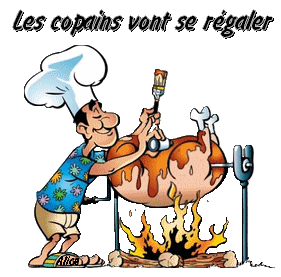 MÉCHOUIÀ PARTIR DE 12H00Halte Randonneurs14250 – Saint-Vaast-sur-SeullesMadame, Monsieur,L’association La VADASTINE de Saint-Vaast-sur-Seulles a le plaisir de vous convier à son traditionnel Méchoui pour l’édition de 2022.Nous vous attendons nombreux alors n’hésitez pas à inviter vos proches pour rendre cette manifestation authentique et familiale.Pour être sûr d’avoir une table vous pouvez réserver et joindre votre règlement au courrier soit en chèque à l’ordre de l’Association la « Vadastine » ou en espèce.NB : PENSEZ À APPORTER VOS COUVERTS              Pour plus d’informations, contactez-nouspar mail : associationloisirsetjumelage@gmail.comou par téléphone : 02.31.80.37.14 – 06.18.49.56.03 – 07.85.77.39.55BULLETIN D’INSCRIPTION A FAIRE PARVENIR AVANT LE :1 JUILLET 2022PAR COURRIER DANS LA BOITE AUX LETTRES DE LA MAIRIE OU PAR E-MAIL A L’ADRESSE SUIVANTE : associationloisirsetjumelage@gmail.comNOM :         …………………………………………………………………………………PRENOM : …………………………………………………………………………………Mon repas sera composé :ADULTES – 16 €Au choix ………. ADULTES avec Entrée / Gigot + côtes d’agneau + Frites / Fromage / Dessertou………. ADULTES avec Entrée / Côtes de porc + Saucisses + Frites / Fromage / DessertENFANTS (- 12 ans) – 8 €Au choix………. ENFANTS avec Entrée /  Saucisses + Frites / Fromage / Dessert ou………. ENFANTS avec Entrée / Gigot + Frites / Fromage / Dessert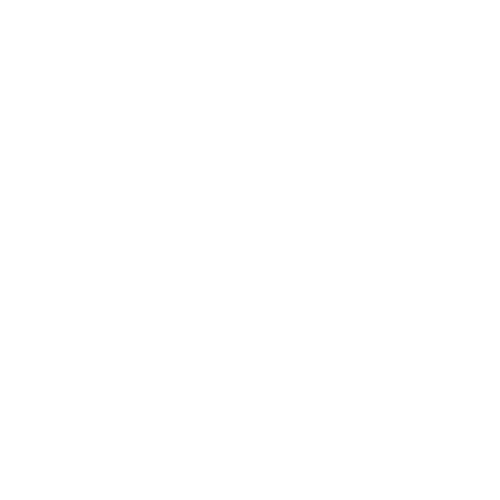 Méchoui 2022